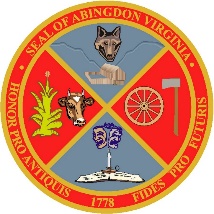 TOWN OF ABINGDON
Abingdon, Virginia 24210January 7, 2020                                                            MEMORANDUM


TO: 	Board of Zoning Appeals MembersFROM: Jason Boswell, Director of Planning/ZoningRE: 	Regular Meeting, Tuesday, January 14, 2020The regular scheduled meeting of the Board of Zoning Appeals for Tuesday, January 14, 2020 will NOT be held due to having NO items on the agenda. 	The next scheduled meeting is Tuesday February 11. 2020. 	JCB/jmd